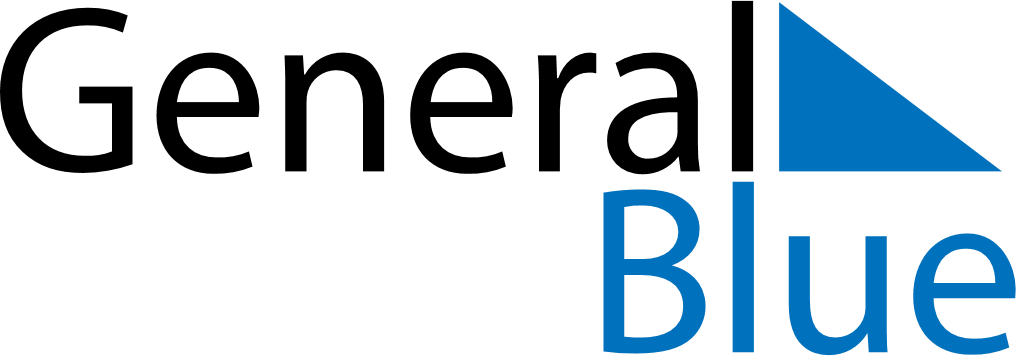 October 2022October 2022October 2022October 2022SloveniaSloveniaSloveniaSundayMondayTuesdayWednesdayThursdayFridayFridaySaturday12345677891011121314141516171819202121222324252627282829Sovereignty Day3031Reformation Day